ВКЛЕИТЬ (ПЕРЕПИСАТЬ) В ТЕТРАДЬ ПО ТЕОРИИ МАТЕРИАЛ И ВЫУЧИТЬ!Имя прилагательное.Имя прилагательное – это часть речи, которая обозначает признак предмета и отвечает на вопросы: КАКОЙ? КАКАЯ? КАКОЕ? КАКИЕ? ЧЕЙ? Например: весёлый, лисья.1. Прилагательные всегда связаны с существительными и стоят в том же роде, числе и падеже, что и существительное, с которым они связаны.2. Имена прилагательные делают нашу речь более точной и выразительной.3. Прилагательные изменяются по родам, числам и падежам.4. По родам имена прилагательные изменяются только в единственном числе.ЗАПОМНИ! Прилагательное во множественном числе по родам не изменяются.У прилагательных множественного числа род определить нельзя.Имена прилагательные изменяются по числам.Склонение имён прилагательных.ЗАПОМНИ! Окончания имён прилагательных проверяют с помощью вопросов.Алгоритм написания безударного окончания имени прилагательного.Найти в предложении имя существительное, к которому относится данное имя прилагательное, определить падеж.Вспомнить окончание имени прилагательного в этом роде и падеже.Сравнить окончание имени прилагательного и окончание вопроса, на который оно отвечает.Например:На солнечн… лужайке расцвели ромашки.Расцвели (на чём?) на лужайке – женский род, предложный падеж.На лужайке (какой?) солнечной – женский род, предложный падеж.В предложении прилагательное чаще всего бывает ОПРЕДЕЛЕНИЕМ.8. Краткие имена прилагательные.   ЗАПОМНИ!  Многие прилагательные имеют полную и краткую формы:                   (свежий ветер – ветер свеж.)   Краткие имена прилагательные ИЗМЕНЯЮТСЯ ПО РОДАМ И ЧИСЛАМ:                    (зелен –зелена –зелено –зелены.)   Краткие имена прилагательные НЕ ИЗМЕНЯЮТСЯ ПО ПАДЕЖАМ.     В предложении краткие имена прилагательные ВСЕГДА БЫВАЮТ СКАЗУЕМЫМИ. ( Он весел и улыбчив.)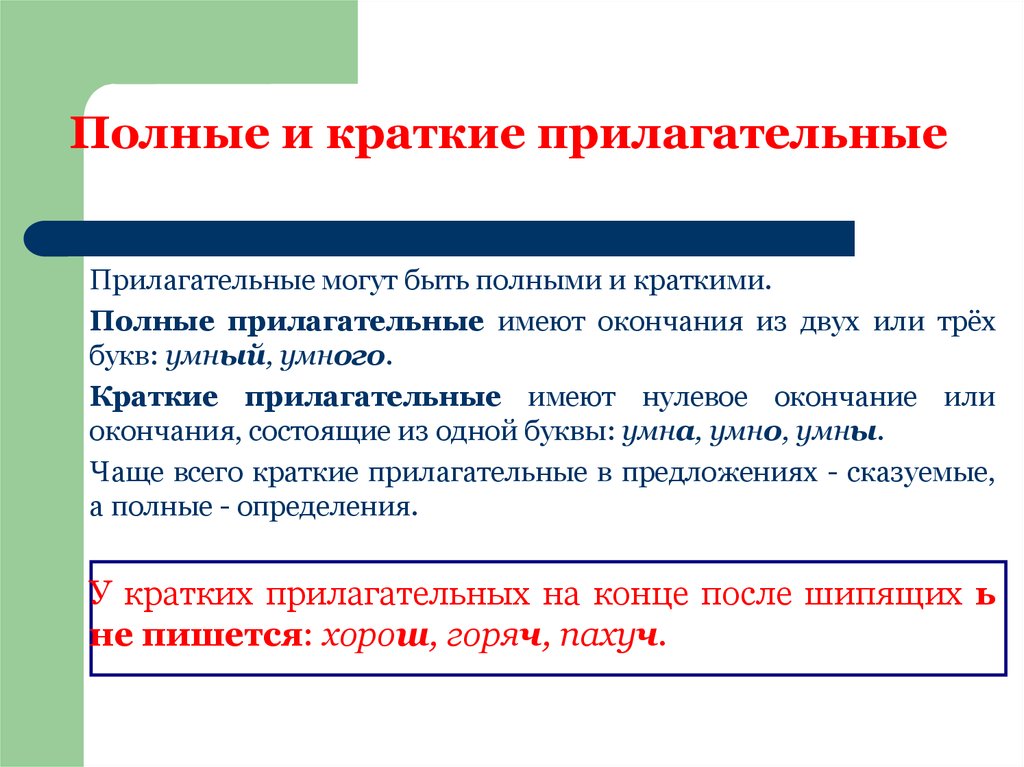 Математика20.04- § 34 , № 925, 938, 941, видеоуроки 1)https://youtu.be/OPb3pgu1Owk2)https://youtu.be/QixPJ_zNS8c 3) https://youtu.be/rwFkq8-v9CM4) https://youtu.be/w-iInzWDjIU 5) https://youtu.be/hLJkt9VOqU421.04- § 34 , № 943(1,2), 948( сначала упростить выражение: например:1,1х + 2,4х = 3,5хесли х = 1,2, то 3,5∙1,2= 4,2 ), 95122.04- § 35 , № 964, 967(1-5) видеоуроки 1)https://youtu.be/a3PFoB0sDxE2)https://youtu.be/skRF5y1LQKg 3) https://youtu.be/8WvTjW69Dj4 4) https://youtu.be/HsFRaEU08vM23.04-§ 35 , № 967(6-12), 974( дробная черта обозначает действие деления числителя на знаменатель), 972(1,2)24.04- § 35 , № 972(3-6), 977(1-5)Большая просьба! Решать примеры только в столбик!Литература1)стр. 154 – 158 – прочитать + стр.160-161 – прочитать. Ответить на вопрос №1 на стр.161 (письменно) 2) стр. 182 – 188 «Игорь-Робинзон» - прочитать. на стр.188 – «творческое задание» (придумайте одну или несколько игр, используя сюжеты прочитанных вами произведений. Роль какого литературного героя вы хотели бы исполнить в такой игре?)Русский язык1) §101 (вспомнить теорию по теме «Имя прилагательное» стр. 85) , посмотреть видеоурок  https://youtu.be/xclYbQ5MJZ4 упр. 566 ,570 ,574 - выполнять все упражнения по заданию, не забыть сделать все разборы под цифрами, кроме разбора под цифрой 5) 2) §102 (стр. 86,87 – изучить теорию), посмотреть видеоурок https://youtu.be/Tb5HlMBwY8Q упр.578,581 – делать по заданию, не забывать выполнять разборы под цифрами, выделять орфограммы!!! 3) §102 стр.89 – изучить теорию, упр.583,584 - делать по заданию, не забывать выполнять разборы под цифрами, выделять орфограммы!!! 4) §104 - изучить, посмотреть видеоурок https://youtu.be/SBAKZRuIZeg упр.589,591,592 - выполнять все упражнения по заданию, не забыть сделать все разборы под цифрами, кроме разбора под цифрой 5, выделять орфограммы!!! ВКЛЕИТЬ (ПЕРЕПИСАТЬ) В ТЕТРАДЬ ПО ТЕОРИИ МАТЕРИАЛ И ВЫУЧИТЬ! (ДАН ПОСЛЕ ТАБЛИЦЫ)Родная литератураПрочитать рассказ «Котёнок Господа Бога» Л.Петрушевской и письменно ответить на вопрос «Что такое добро?», привести пример из текста. Ссылка на книгу: https://bookscafe.net/read/petrushevskaya_lyudmila-kotenok_gospoda_boga-51383.html#p1Иностранный языкБойко:  1) Модуль 8с, 8d – в словарь.             2) Стр. 100 №2 (у) – читать, устный перевод.                         Стр.61 №1,2(т).            3) Стр.101 №2(у) –письменно в тонкую тетрадь ответы.                         Стр. 62 №2(т)Белова:   У. стр. 110 №1,2,3,4; +(слова 9с учить); т. с. 67 №1,2,3,4ИсторияГеографияПараграфы  44, 45 изучить, из параграфов выписать термины в тетрадь, дать их толкование: сенат, республика, консул, народный трибун, право вето. Прислать учителю фото терминов.параграф 21 изучить, выполнить задания в рабочей тетради.(фото выполненных заданий прислать) ОбществознаниеОбществознание: тест, вариант на котором сидитБиология параграф 28 в учебнике и рабочей тетради(заполнить). Тест, выполнить вариант на котором сидитМузыкаУрок на Тему « Скрипка и живопись». http://www.youtube.com/watch?v=7xBaImBeOjYВопрос – Что бы ты нарисовал, слушая эти чудесные звуки скрипки?(нарисовать, сфотографировать)Технология5 класс(девочки)https://prokopenkovv.blogspot.com/p/1_14.htmlМальчики:  Сделать развёртку коробочки. По следующим размерам: дно 70*100, борт-20, загиб-10.ИЗОhttps://prokopenkovv.blogspot.com/p/5.htmlФизическая культураНеобходимо перейти по ссылке https://yandex.ru/video/preview?filmId=2897676294737833679&from=tabbar&parent-reqid=1586863429461176-188594288658954012200324-production-app-host-man-web-yp-181&text=комплекс+общеразвивающих+упражнений+по+физкультуре. Выполнить комплекс общеразвивающих упражнений. Сделать фотоотчет (2-3 фото)РодОкончанияПримерыМужской -ой, -ый, -ийСвитер (какой?)Большой, вязаный, синийЖенский -ая, -яяКофта (какая?)Вязаная, синяяСредний -ое, -ееПлатье (какое?)Вязаное, синееединственное число (ед.ч.)множественное число (мн.ч.)обозначает признак одного предметаОбозначает признак двух или нескольких предметовНапример: дружный класс, интересная игра, доброе сердце Например: тёплые дни, дальние страны, общие делаПадеж М.р.Ж.р.Ср.р.Мн.ч.И.п.Какой?-ой, -ый, -ийКакая?-ая, -яяКакое?-ое, -ееКакие?-ые, - иеР.п.Какого?-ого, -егоКакой?-ой, ейКакого?-ого, -егоКаких?-ых, -ихД.п.Какому?-ому, -емуКакой?-ой, -ейКакому?--ому, -емуКаким?-ым, -имВ.п.Какого?-ого, -егоКакую?-ую, -ююКакое?-ое, -ееКакие?-ые, - иеТ.п.Каким?-ым, - имКакой?-ой, ейКаким?-ым, -имКакими?-ыми, -имиП.п.О каком?-ом, - емКакой?-ой, -ейО каком?-ом, - емКаких?-ых, -их